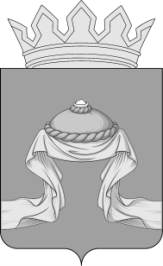 Администрация Назаровского районаКрасноярского краяПОСТАНОВЛЕНИЕ«18»04____2022___                 г. Назарово                                               №121-пО внесении изменений в постановление администрации Назаровского района от 19.12.2014 № 574-п «Об утверждении Порядка проведения оценки эффективности управления муниципальными унитарными предприятиями Назаровского района, осуществляющими деятельность в сфере жилищно-коммунального хозяйства»В соответствии с приказом министерства строительства и жилищно- коммунального хозяйства Красноярского края от 28.09.2017 № 387-о            «О проведении оценки эффективности управления муниципальными унитарными предприятиями, осуществляющими деятельность в сфере жилищно-коммунального хозяйства», руководствуясь статьей 15 и 19 Устава Назаровского муниципального района Красноярского края, ПОСТАНОВЛЯЮ:1. Внести в постановление администрации Назаровского района                    от 19.12.2014 № 574-п «Об утверждении Порядка проведения оценки эффективности управления муниципальными унитарными предприятиями Назаровского района, осуществляющими деятельность в сфере жилищно-коммунального хозяйства» следующие изменения:1.1. Приложение 2 к постановлению изложить в новой редакции согласно приложению к постановлению. 2. Признать утратившим силу пункт 1 постановления администрации Назаровского района от 07.04.2021 № 104-п «О внесении изменений в постановление администрации Назаровского района от 19.12.2014 № 574-п «Об утверждении Порядка проведения оценки эффективности управления муниципальными унитарными предприятиями Назаровского района, осуществляющими деятельность в сфере жилищно-коммунального хозяйства».3. Отделу организационной работы и документационного обеспечения администрации Назаровского района (Любавина) разместить распоряжение на официальном сайте Назаровского муниципального района Красноярского края в информационно-телекоммуникационной сети «Интернет».4. Контроль за исполнением постановления возложить на заместителя главы района, руководителя финансового управления администрации Назаровского района (Мельничук).5. Постановление вступает в силу в день, следующий за днем его официального опубликования в газете «Советское Причулымье».Глава района                                                                                       М.А. КовалевПриложение к постановлению администрации Назаровского района от 18.04_2022_  № 121-пПриложение 2 к постановлению администрации Назаровского района                                                                        от 19.12.2014 № 574-пСОСТАВ КОМИССИИ ПО ПРОВЕДЕНИЮ ОЦЕНКИ ЭФФЕКТИВНОСТИ УПРАВЛЕНИЯ МУНИЦИПАЛЬНЫМИ УНИТАРНЫМИ ПРЕДПРИЯТИЯМИ, ОСУЩЕСТВЛЯЮЩИМИ ДЕЯТЕЛЬНОСТЬ В СФЕРЕ ЖИЛИЩНО-КОММУНАЛЬНОГО ХОЗЯЙСТВАМельничук Наталья Юрьевна- заместитель главы района, руководитель  финансового управления администрации    Назаровского района, председатель   комиссии;МатвеевНиколай Владимирович- заместитель главы района по жизнеобеспечению района,  заместитель председателя комиссии;МаксимоваОльга Борисовна- ведущий специалист по вопросам ЖКХ и   муниципальному жилищному контролю  администрации Назаровского района,   секретарь комиссии.Члены комиссии:Абраменко Сергей Михайлович- начальник отдела по правовым вопросам  администрации Назаровского района;Алеевский Юрий Александрович- заместитель главы района по сельскому     хозяйству и земельным отношениям;СидороваВиктория Игоревна - начальник отдела экономического анализа,   прогнозирования и муниципального заказа   администрации Назаровского района.